NAME	   ……………………………………………ADM N…………………………..CLASS…………….OPENER EXAMINATION: TERM 1 2024231/1BIOLOGYPAPER 1(Theory)2 HOURSFORM 4INSTRUCTIONS TO CANDIDATESWrite your name and ADM Number in the spaces provided above.Sign and write date of examination in the spaces provided above.Answer ALL questions in the spaces provided.All workings must be clearly shown where necessary.This paper consists of 7 Printed pages.Candidates should check the question paper to ensure that all the papers are printed as indicated and no questions are missingFOR EXAMINERS USE ONLY.(a)	Name the kingdom whose members have a cell wall made of chitin. 				( 1mark)………………………………………………………………………………………….……………………………………………………………………………………………….……………………………………………………	(b)	Besides the abdomen, name the other body part of the members of class arachnida. 		( 1mark)	………………………………………………………………………………………………………………………………………………………………………………………………………………………………………………2.	A certain species of flowering plants relies entirely on sexual reproduction for propagation. The chromosomes number of its ovary tissue is 16.Predict the chromosome number in	(i) Male nucleus 											( 1mark)	………………………………………………………………………………………………………………………………………………………………………………………………………………………………………………	(ii) A cell of the endosperm 										( 1mark)	………………………………………………………………………………………………………………………………………………………………………………………………………………………………………………3.	The equation below represent certain reactions  in living organism.	(i)	C6H12O6		   2C2H5OH + 2CO2 + 210 KJ       (ii) C6H12O6 + 602	                    6H2O + 6CO2 + 2880KJName the reaction represented by the equation (i) and (ii) above. 					(2 marks)(i)………………………………………………………………………………………………………………………(ii)………………………………………………………………………………………………………………………Calculate the respiratory quotient (RQ) for the reaction (ii) in a (ii) above.			( 2marks)	………………………………………………………………………………………………………………………………………………………………………………………………………………………………………………4.	a) 	State where the light stage of photosynthesis  process occur in a chloroplast. 			( 1mark)	………………………………………………………………………………………………………………………………………………………………………………………………………………………………………………Give two importance of the light stage in photosynthesis. 					( 2marks)………………………………………………………………………………………………………………………………………………………………………………………………………………………………………………5.	Name three support tissues found in woody plants. 							( 3marks)	………………………………………………………………………………………………………………………………………………………………………………………………………………………………………………………………………………………………………………………………………………………………………6.	State two characteristics of the alveoli of the mammalian lungs.					( 2marks)	………………………………………………………………………………………………………………………………………………………………………………………………………………………………………………7.	The following is a dental formula of certain  group of mammals.	i3	c 1	,	pm 4     , m 2	 3	   1	       4	      3	a)	Work out the total number of teeth present in the mammal.  					( 2marks)	………………………………………………………………………………………………………………………………………………………………………………………………………………………………………………(i)  State the likely mode of feeding  for the group of mammals. 					( 1mark)	………………………………………………………………………………………………………………………………………………………………………………………………………………………………………………		(ii)  Give a reason for your answer in (b) (i) above . 						(1 mark)	………………………………………………………………………………………………………………………………………………………………………………………………………………………………………………8.	The diagram below represents a mature embryo sac. Study it and answer the questions below.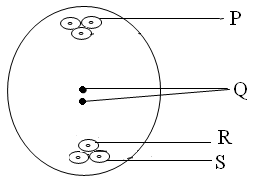 Name parts P, Q , R and S  									(4 marks)P	……………………………………………………………………….…….…………………………………		Q	………………………………………………………………….………….………………………………….		R	……………………………………………………………………..…………….……………………………		S	………………………………………………………………………………………………………………..Name the type of fertilization in flowering plants. 						( 1 mark)………………………………………………………………………………………………………………………………………………………………………………………………………………………………………………9.	A crystal of potassium manganate (vii) was gently placed in a beaker of distilled water. It was later realised that the water turned purple.	a)	Suggest the possible physiological process which was being investigated. 			(1mark)	………………………………………………………………………………………………………………………………………………………………………………………………………………………………………………Suggest three possible ways of increasing the rate of process in (9) (a) above. 			( 3 mark) ………………………………………………………………………………………………………………………………………………………………………………………………………………………………………………10. (i)	What is seed dormancy 										( 1mark)………………………………………………………………………………………………………………………………………………………………………………………………………………………………………………(ii)	Name a growth inhibitor in seeds.								( 1 mark)………………………………………………………………………………………………………………………………………………………………………………………………………………………………………………11.	State the importance of each of the following excretory products in plants 				(2 marks)	a)	rubber 	………………………………………………………………………………………………………………………………………………………………………………………………………………………………………………Papain………………………………………………………………………………………………………………………………………………………………………………………………………………………………………………12.	State two advantages of metamorphosis to the life of insects. 					(2 marks)	………………………………………………………………………………………………………………………………………………………………………………………………………………………………………………13.	During which phase of meiosis does crossing over occur 						(1mark)	………………………………………………………………………………………………………………………………………………………………………………………………………………………………………………14.	Define the following terms 										(2marks)	a)	Excretion	………………………………………………………………………………………………………………………………………………………………………………………………………………………………………………Secretion………………………………………………………………………………………………………………………………………………………………………………………………………………………………………………15.	State two roles of oestrogen during the menstrual cycle. 						(2marks)	………………………………………………………………………………………………………………………………………………………………………………………………………………………………………………16.	Give two reasons why primary productivity in an aquatic ecosystem decreases with depth. 		(2marks)	………………………………………………………………………………………………………………………………………………………………………………………………………………………………………………17.	State two ways in which floating leaves of aquatic plants are adapted to gases exchange.		(2 marks)	………………………………………………………………………………………………………………………………………………………………………………………………………………………………………………18.	Name the major metallic elements in the composition of the following. 				(2marks)	a)	haemoglobin	………………………………………………………………………………………………………………………………………………………………………………………………………………………………………………Chlorophyll molecule.………………………………………………………………………………………………………………………………………………………………………………………………………………………………………………19.	State two functions of placenta in mammals. 							(2 marks)	………………………………………………………………………………………………………………………………………………………………………………………………………………………………………………20.	a)	What is meant by single circulatory system. 							(1mark)	………………………………………………………………………………………………………………………………………………………………………………………………………………………………………………State the disadvantages of this type of circulation to organisms. 					( 2marks)………………………………………………………………………………………………………………………………………………………………………………………………………………………………………………21.	Name two components of blood that are not present in the glomerular filtrate. 			(2marks)	………………………………………………………………………………………………………………………………………………………………………………………………………………………………………………22.	Name the taxon ( taxonomic unit)	a)	With the largest number of members. 								(1marks)	………………………………………………………………………………………………………………………………………………………………………………………………………………………………………………With the fewest number of members. 								( 1mark)………………………………………………………………………………………………………………………………………………………………………………………………………………………………………………23.	Explain why an individual with blood  group O cannot receive blood from a person  of blood group AB. 														(2marks)	………………………………………………………………………………………………………………………………………………………………………………………………………………………………………………24.	a)	Name the instrument used to measure the rate of transpiration. 					(1mark)	………………………………………………………………………………………………………………………………………………………………………………………………………………………………………………State three importance of transpiration in plants. 							( 3 marks)………………………………………………………………………………………………………………………………………………………………………………………………………………………………………………………………………………………………………………………………………………………………………25.	Name two homeostatic roles played by the kidney.							(2marks)	………………………………………………………………………………………………………………………………………………………………………………………………………………………………………………26. a)	Name the organ where secretion of hormone testosterone occur in mammalian body. 		(1mark)	………………………………………………………………………………………………………………………………………………………………………………………………………………………………………………	b)	Explain why pregnancy in human can be terminated when the ovary is removed before the end of four months but will not be terminated when removed after four months. 						(3 marks)	………………………………………………………………………………………………………………………………………………………………………………………………………………………………………………………………………………………………………………………………………………………………………………………………………………………………………………………………………………………………27.	a)  	Name the carbohydrate that 	i)	Is stored in mammalian muscles. 								(1mark)	………………………………………………………………………………………………………………………………………………………………………………………………………………………………………………	ii)	Is most abundant in human blood 								( 1mark)	………………………………………………………………………………………………………………………………………………………………………………………………………………………………………………Explain the role of enzyme catalase produced in plants and animals tissues.			( 2 mark) ………………………………………………………………………………………………………………………………………………………………………………………………………………………………………………28.	The diagram  below represents an organelle in a cell.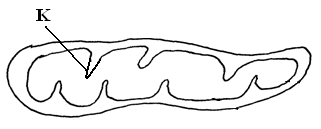 Identify the organelle. 										( 1mark)………………………………………………………………………………………………………………………………………………………………………………………………………………………………………………How is the structure labelled  K adapted to its function? 						( 2marks)………………………………………………………………………………………………………………………………………………………………………………………………………………………………………………Name a waste product in the organelle shown above. 						( 1 mark)………………………………………………………………………………………………………………………………………………………………………………………………………………………………………………29.	a)	If pepsinogen and tripsinogen were produced in their  active  form ,what would  be their effect on the alimentary canal? 											(1 mark)	………………………………………………………………………………………………………………………………………………………………………………………………………………………………………………How else is the alimentary canal protected from the effect stated in ( a) above. 			( 1mark)………………………………………………………………………………………………………………………………………………………………………………………………………………………………………………30. a) 	Suggest two reasons why animals require specialized excretory organs as compared to plants. 	(2marks)	………………………………………………………………………………………………………………………………………………………………………………………………………………………………………………Name the part of the kidney nephron where counter current flow occur.				( 1mark)………………………………………………………………………………………………………………………………………………………………………………………………………………………………………………QuestionMaximum ScoreCandidates Score1 – 30 80